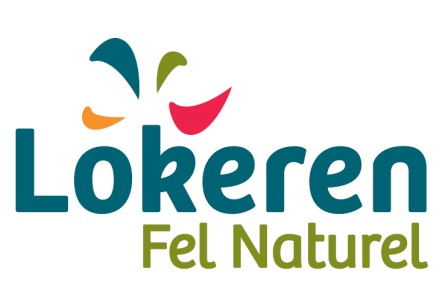 29.11.2017
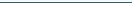 VERSLAG Welzijnsraad
29 november 2017Aanwezig: Veerle Van Hijfte, Marleen Laureys, Dominiek Moerman, Jole De Corte, Bert Reniers, Herve De Vos, Hanne Cockuyt, Freddy Apers, Clement Van Laere, Inge Jansegers, Toon Metdepenningen, Robrecht Van Outrive, Ben Engelen.Verontschuldigd: Ellen Wayenberg, Christine Temmerman.Verslag: Freddy Apers.Vorig verslag 04.10.2017:Aanvulling: eerstelijnszone: stand van zaken. 
Lochristi naar zone Gent Oost, Wachtebeke naar zone Gent Oost.
Lokeren-Moerbeke blijven hun lot aan elkaar koppelen. Momenteel geen evolutie. Er zal contact worden opgenomen met de transitiecoach om te overleggen om de impasse te doorbreken.

Na deze aanvulling wordt het verslag goedgekeurd.Memorandum welzijnsraad.Alle voorgestelde aanpassingen worden overlopen. Enkele van de belangrijkste opmerkingen:Voorstander Uitpas of vrijetijdspas voor iedereen.Vorige adviezen van de Welzijnsraad worden meegestuurd.Sociaal verhuurkantoor vermelden als positief voorbeeld.Drug- alcoholbeleid ontbreekt in het memorandum. Vragen naar meer inspanningen binnen het preventie- en gezondheidsbeleid daaromtrent. "De Welzijnsraad pleit voor een drug- en alcoholbeleid preventief en curatief binnen het gezondheidsbeleid".Inclusietoets binnen het beleid. Besl.: Hervé past alle opmerkingen in het memorandum in en verzendt het opnieuw: 14 dagen na verzending is het memorandum definitief.Bespreken memorandum “alle” adviesradenGoedgekeurd.Brainstorming rond jaarplanning 2018.Besl.: in 2018 concentreert de Welzijnsraad zich op de opvolging van de reeds geleverde adviezen en gaat geen nieuwe adviezen meer opmaken.
In die context worden de adviezen ook opnieuw meegestuurd met het memorandum.24 april avond om memorandum seniorenraad te bespreken. Kan dit een aanleiding zijn om met de verschillende adviesraden gezamenlijk de aandachtspunten in de verschillende memoranda onder de aandacht te brengen ?Toer langs politieke partijen, partijen worden bevraagd of zij bereid zijn om adviesraden te ontvangen om memoranda toe te lichten. Resultaat van dit verzoek wordt aan de andere adviesraden bezorgd. Kunnen eventueel meegaan.
Hervé neemt initiatief.Tot slot wordt een ‘studieavond’ voor professionals voorgesteld inzake participatie (cfr. voorstel Ellen, gastspreker Filip De Rynck).Kandidaturen meest verdienstelijke Lokeraar.Suggesties doorgeven aan Herve met motivatie.VariaLOIEr wordt uitleg gevraagd bij de sluiting van het LOI. Het lijkt onbegrijpelijk dat er geen nood aan opvang meer is, gezien de berichtgeving vanuit bvb Brussel.Freddy schetst de beweegredenen:Slechts minimale doorverwijzing meer van asielzoekers in procedure, waar het LOI oorspronkelijk voor opgericht was.
LOI wordt nu gebruikt voor erkende vluchtelingen, wat dus niet de bedoeling was en meer begeleiding vraagt.
Door de onderbezetting (zelfs met de opvang van erkende vluchtelingen) wordt het LOI financieel verlieslatend (subsidiëring daalt door minder bezetting maar personeels- , huur- en andere kosten blijven gelijk).
Freddy duidt wel op het feit dat de erkende vluchtelingen die niet in LOI verblijven nog steeds begeleiding krijgen (die trouwens geïntensifieerd werd medio 2017 door de aanwerving van de consulente erkende vluchtelingen via de subsidies Homans).
De vergadering betreurt de sluiting, ook vluchtelingen hebben recht op welzijn.